ZION LUTHERAN CHURCH, WOODLAND, MI Reformation Sunday, October 25, 2020ANNOUNCEMENTS & PRELUDEGatheringThe Holy Spirit calls us together as the people of God.Confession and Forgiveness In the name of the Father,and of the ☩ Son,and of the Holy Spirit.Amen.God of all mercy and consolation, come to the help of your people, turning us from our sin to live for you alone. Give us the power of your Holy Spirit that we may confess our sin, receive your forgiveness, and grow into the fullness of Jesus Christ, our Savior and Lord.Amen.Let us confess our sin in the presence of God and of one another. Most merciful God,we confess that we are captive to sin and cannot free ourselves. We have sinned against you in thought, word, and deed, by what we have done and by what we have left undone. We have not loved you with our whole heart; we have not loved our neighbors as ourselves. For the sake of your Son, Jesus Christ, have mercy on us. Forgive us, renew us, and lead us, so that we may delight in your will and walk in your ways, to the glory of your holy name. Amen.In the mercy of almighty God, Jesus Christ was given to die for us, and for his sake God forgives us all our sins. As a called and ordained minister of the church of Christ, and by his authority, I therefore declare to you the entire forgiveness of all your sins, in the name of the Father, and of the ☩ Son, and of the Holy Spirit.Amen.Gathering Song 		“A Mighty Fortress Is Our God” ELW 504		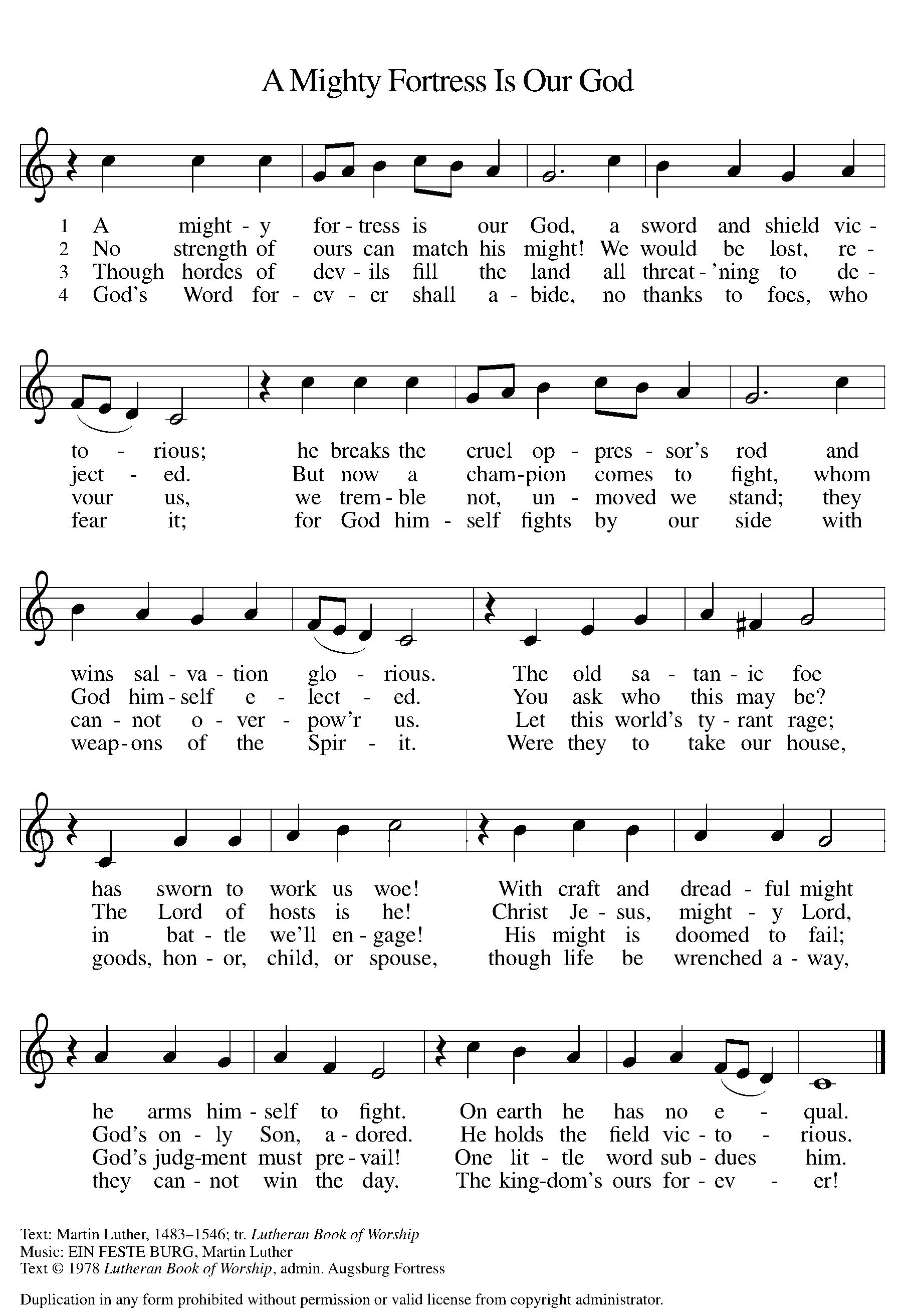 GREETINGThe grace of our Lord Jesus Christ, the love of God, and the communion of the Holy Spirit be with you all.And also with you.Prayer of the DayLet us pray together.Almighty God, gracious Lord, we thank you that your Holy Spirit renews the church in every age. Pour out your Holy Spirit on your faithful people. Keep them steadfast in your word, protect and comfort them in times of trial, defend them against all enemies of the gospel, and bestow on the church your saving peace, through Jesus Christ, our Savior and Lord, who lives and reigns with you and the Holy Spirit, one God, now and forever. Amen.First Reading 						 	Jeremiah 31:31-34A reading from Jeremiah.31The days are surely coming, says the Lord, when I will make a new covenant with the house of Israel and the house of Judah. 32It will not be like the covenant that I made with their ancestors when I took them by the hand to bring them out of the land of Egypt—a covenant that they broke, though I was their husband, says the Lord. 33But this is the covenant that I will make with the house of Israel after those days, says the Lord: I will put my law within them, and I will write it on their hearts; and I will be their God, and they shall be my people. 34No longer shall they teach one another, or say to each other, “Know the Lord,” for they shall all know me, from the least of them to the greatest, says the Lord; for I will forgive their iniquity, and remember their sin no more.The word of the Lord. 		Thanks be to God.Psalm										Psalm 46 1God is our ref- | uge and strength,
  a very present | help in trouble.
 2Therefore we will not fear, though the | earth be moved,
  and though the mountains shake in the depths | of the sea;
 3though its waters | rage and foam,
  and though the mountains tremble | with its tumult.
 4There is a river whose streams make glad the cit- | y of God,
  the holy habitation of | the Most High.
 5God is in the midst of the city; it shall | not be shaken;
  God shall help it at the | break of day.
 6The nations rage, and the | kingdoms shake;
  God speaks, and the earth | melts away. 
 7The Lord of | hosts is with us;
  the God of Jacob | is our stronghold.
 8Come now, regard the works | of the Lord,
  what desolations God has brought up- | on the earth;
 9behold the one who makes war to cease in | all the world;
  who breaks the bow, and shatters the spear, and burns the | shields with fire.
 10“Be still, then, and know that | I am God;
  I will be exalted among the nations; I will be exalted | in the earth.”
 11The Lord of | hosts is with us;
  the God of Jacob | is our stronghold. 
Second Reading							Romans 3:19-28A reading from Romans.19Now we know that whatever the law says, it speaks to those who are under the law, so that every mouth may be silenced, and the whole world may be held accountable to God. 20For “no human being will be justified in his sight” by deeds prescribed by the law, for through the law comes the knowledge of sin.

  21But now, apart from law, the righteousness of God has been disclosed, and is attested by the law and the prophets, 22the righteousness of God through faith in Jesus Christ for all who believe. For there is no distinction, 23since all have sinned and fall short of the glory of God; 24they are now justified by his grace as a gift, through the redemption that is in Christ Jesus, 25whom God put forward as a sacrifice of atonement by his blood, effective through faith. He did this to show his righteousness, because in his divine forbearance he had passed over the sins previously committed; 26it was to prove at the present time that he himself is righteous and that he justifies the one who has faith in Jesus.
  27Then what becomes of boasting? It is excluded. By what law? By that of works? No, but by the law of faith. 28For we hold that a person is justified by faith apart from works prescribed by the law.The word of the Lord.Thanks be to God.Gospel AcclamationAlleluia, Lord, to whom shall we go?Alleluia. You have the words of eternal life.Alleluia, alleluia.Gospel 									John 8:31-36The holy gospel according to John.Glory to you, O Lord.31Jesus said to the Jews who had believed in him, “If you continue in my word, you are truly my disciples; 32and you will know the truth, and the truth will make you free.” 33They answered him, “We are descendants of Abraham and have never been slaves to anyone. What do you mean by saying, ‘You will be made free’?”
  34Jesus answered them, “Very truly, I tell you, everyone who commits sin is a slave to sin. 35The slave does not have a permanent place in the household; the son has a place there forever. 36So if the Son makes you free, you will be free indeed.”The gospel of the Lord.Praise to you, O Christ.SERMON 			Pastor Becky Ebb Speese		Hymn of the Day			“Amazing Grace” 		ELW 779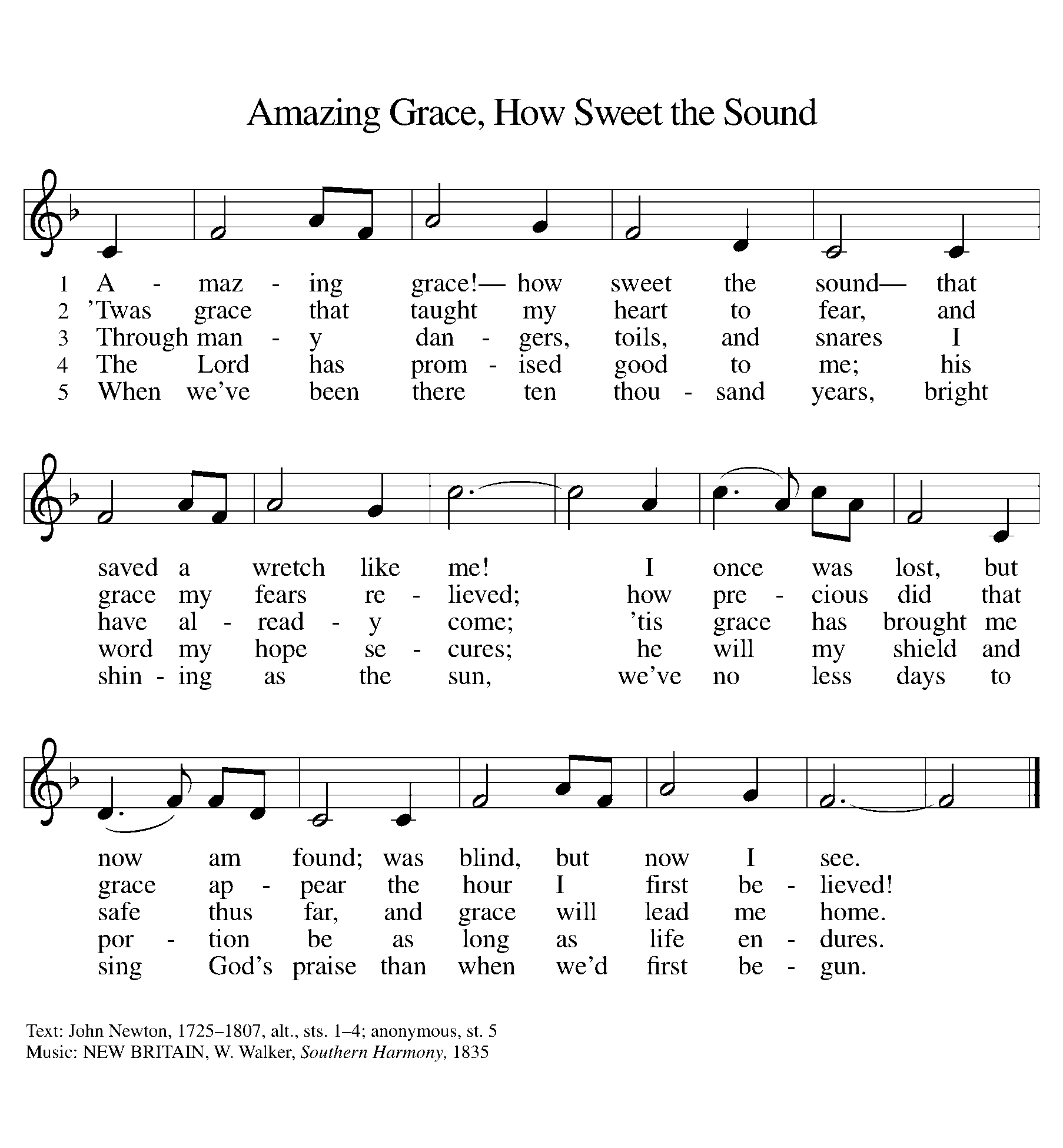 cREEDI believe in God, the Father almighty,creator of heaven and earth.I believe in Jesus Christ, God’s only Son, our Lord,who was conceived by the Holy Spirit,born of the virgin Mary,suffered under Pontius Pilate,was crucified, died, and was buried;he descended to the dead.*On the third day he rose again;he ascended into heaven,he is seated at the right hand of the Father,and he will come to judge the living and the dead.I believe in the Holy Spirit,the holy catholic church,the communion of saints,the forgiveness of sins,the resurrection of the body,and the life everlasting. Amen.*Or, “he descended into hell,” another translation of this text in widespread use.Prayers of IntercessionWith confidence in God’s grace and mercy, let us pray for the church, the world, and all those in need.A brief silence.Renew and inspire the church in the freedom of the gospel, O God. Where the church is in error, reform it. Where the church speaks your truth, strengthen it. Where the church is divided, unify it. Ignite in us the working of the Holy Spirit. We pray especially for Bethlehem Lutheran Church and Rev. Paul Busekist. Lord, in your mercy,hear our prayer.As the earth changes, as mountains shake and the waters roar, may we care for this planet as a holy habitation for all living things. Sustain all peoples and lands recovering from natural disasters of any kind. Lord, in your mercy,hear our prayer.Guide areas of the world divided or traumatized by conflict, especially in our own land. Free all from slavery and human trafficking, and protect all in harm’s way. Lord, in your mercy,hear our prayer.Release those living in bondage to debts, chronic pain, or addiction. Grant healing touch to those who are ill. Lord, in your mercy,hear our prayer.In this family of faith we give thanks for courageous voices that have remained firm in their commitment to the one who frees us from sin and death. Centered in your grace, unify us in the hope of the gospel. Lord, in your mercy,hear our prayer.Even in death, you free us and give us a place in your house. We give thanks for our ancestors who have shown us truth and freedom, especially Martin Luther and those who work for the renewal of the church. Lord, in your mercy,hear our prayer.Listen as we call on you, O God, and enfold in your loving arms all for whom we pray, in the name of Jesus Christ our Lord.Amen.Peace The peace of Christ be with you always.And also with you.Offering & Offering Prayer Let us pray. God our provider, you have not fed us with bread alone, but with words of grace and life. Bless us and these your gifts, which we receive from your bounty, through Jesus Christ our Lord.Amen.Thanksgiving at the Table In the night in which he was betrayed,our Lord Jesus took bread, and gave thanks;broke it, and gave it to his disciples, saying:Take and eat; this is my body, given for you.Do this for the remembrance of me.Again, after supper, he took the cup, gave thanks,and gave it for all to drink, saying:This cup is the new covenant in my blood,shed for you and for all people for the forgiveness of sin.Do this for the remembrance of me.Lord’s Prayer Lord, remember us in your kingdom and teach us to pray.Our Father, who art in heaven,hallowed be thy name,thy kingdom come,thy will be done,on earth as it is in heaven.Give us this day our daily bread;and forgive us our trespasses,as we forgive thosewho trespass against us;and lead us not into temptation,but deliver us from evil.For thine is the kingdom,and the power, and the glory,forever and ever. Amen.COMMUNIONThe body and blood of our Lord Jesus Christ is given and shed for you. You may receive your communion elements.SendingGod blesses us and sends us in mission to the world.BlessingThe God of steadfastness and encouragementgrant you to live in harmony with one another,in accordance with Christ Jesus.Amen.The God of hope fill you with all joy and peace in believing,so that you may abound in hope by the power of the Holy Spirit.Amen.The God of all grace ☩ bless you now and forever.Amen.Sending SonG	“How Firm a Foundation” ELW 796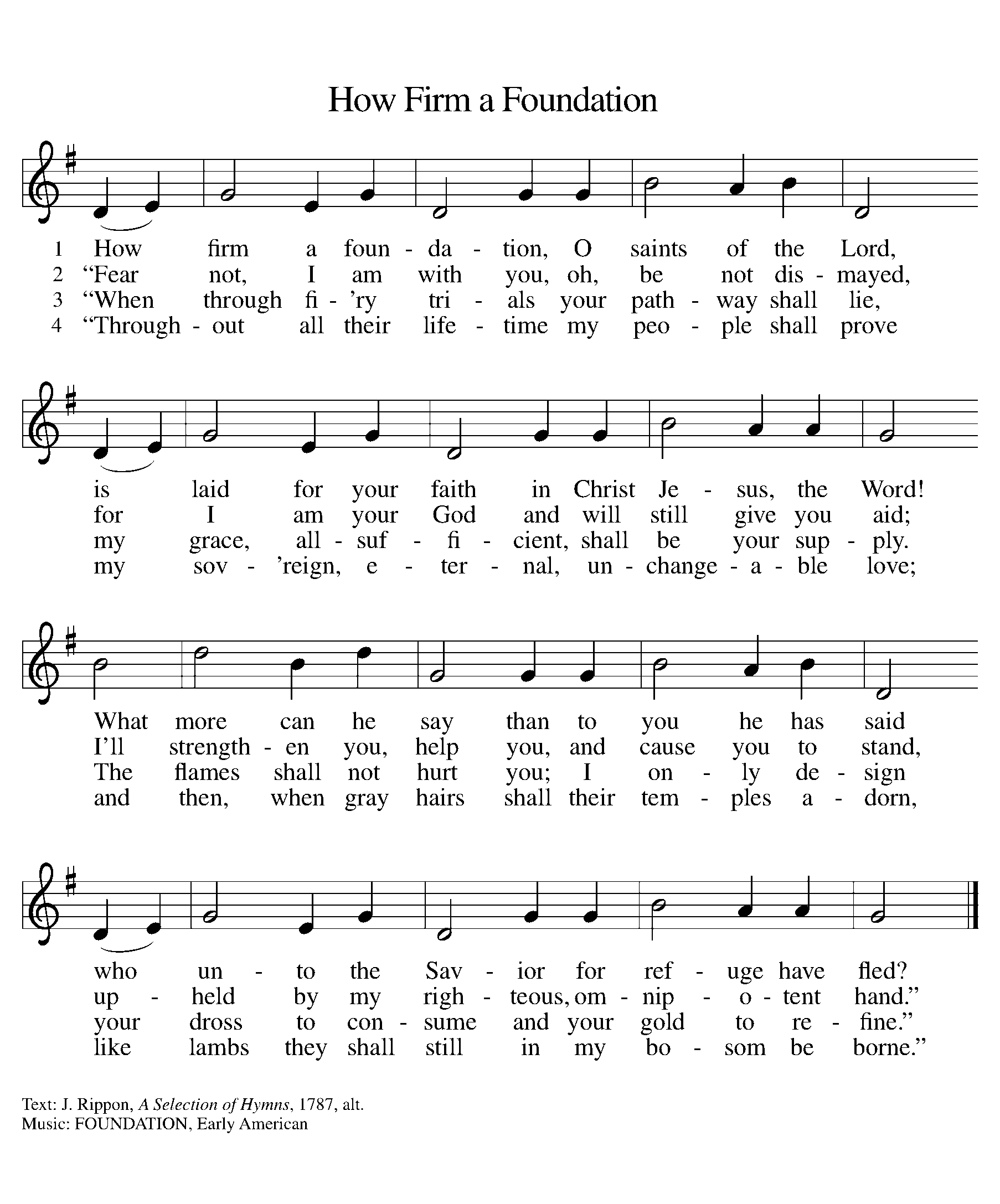 Dismissal Go in peace. Christ is with you.Thanks be to God.From sundaysandseasons.com. Copyright © 2017 Augsburg Fortress. All rights reserved.ANNOUNCEMENTSNewsletter deadline is this Wednesday evening. The church has purchased two benches for the playground area, which can be
engraved with a dedication or a memorial in the name of a loved one or family name.  Each bench has the availability of three (3) engravings, which will have an inlay the color of the playground.   The cost per dedication is $228.50 and is on a first come basis.  If you would like more information or are interested in purchasing a dedication, please
contact Karen Heise.Zion will have a Thrivent Action Team project for the month of October.  Jolene Griffin and Carol Engle will be the leaders of this project.  We are asking for donations of pajamas, socks and underwear for kids.  We will take all donated items to Manna's Market for distribution. You may also give a monetary donation.  We will have a display table in the Fellowship Hall. We will have several sizes of free red t-shirts available.  Carol has been granted $250.00 from Thrivent to purchase some of the items requested.  Counters Needed.  We are in need of a few more people to serve as volunteer counters for Sunday Offerings.  If you are willing to serve in this role, please let Martha or Karen know.  Thank you.